LONGTON LANE PRIMARY SCHOOL                                                                                               ART                                                                  YEAR 5                                                  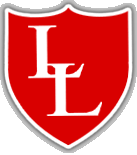                                       ‘Believe and Achieve’National Curriculum Subject ContentPupils should be taught:to create sketch books to record their observations and use them to review and revisit ideas 5to improve their mastery of art and design techniques, including drawing, painting and sculpture with a range of materials [for example, pencil, charcoal, paint, clay] 6about great artists, architects and designers in history. 7National Curriculum Subject ContentPupils should be taught:to create sketch books to record their observations and use them to review and revisit ideas 5to improve their mastery of art and design techniques, including drawing, painting and sculpture with a range of materials [for example, pencil, charcoal, paint, clay] 6about great artists, architects and designers in history. 7National Curriculum Subject ContentPupils should be taught:to create sketch books to record their observations and use them to review and revisit ideas 5to improve their mastery of art and design techniques, including drawing, painting and sculpture with a range of materials [for example, pencil, charcoal, paint, clay] 6about great artists, architects and designers in history. 7SewingDesigner Study: Vivienne WestwoodCollage / PrintingArtist Study: Steph Dekker - Tula MoonPrecision drawing /line /toneArchitect Study: Christopher WrenExpress their imagination accurately through their drawings and sketches Print using at least 4 different colours and onto different materialsCreate an accurate print design that meets a given criteria Keep notes in their sketch books as to how they might develop their work further Use their sketch books to compare and discuss ideas with othersUse textile and sewing skills as part of a project, using a range of taught stitchesExperiment with different styles which artists have used Learn about the work of others by looking at their work in books, the internet, visits to galleries and other sources of information Identify and draw a range of objects, and use different techniques to produce textureUse varied techniques to create mood and feeling, including their own experiencesExpress their imagination accurately through their drawings and sketches Print using at least 4 different colours and onto different materialsCreate an accurate print design that meets a given criteria Keep notes in their sketch books as to how they might develop their work further Use their sketch books to compare and discuss ideas with othersUse a range of media and techniques to create a collageInclude visual and tactile qualities to express mood and emotion Experiment with different styles which artists have used Learn about the work of others by looking at their work in books, the internet, visits to galleries and other sources of information Organise line, tone, shape and colour to create artworkDemonstrate precision drawing using line and toneKeep notes in their sketch books as to how they might develop their work further Use their sketch books to compare and discuss ideas with othersExperiment with different styles which artists have used Learn about the work of others by looking at their work in books, the internet, visits to galleries and other sources of information DrawingPaintingPrintingSketch books3D/textilesCollageUse of ITKnowledge